Publicado en Albacete el 10/09/2018 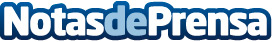 Disper presenta las Tapas WC decoradas para aportar estilo al cuarto de bañoHoy en día es posible personalizar elementos dentro del cuarto de baño que hace unos años permanecían inalterables, conservando como norma general el aspecto que tenían desde sus inicios.Este es el caso de las tapas de wc, uno de los elementos del cuarto de baño que se ha modernizado adaptándose a nuevas corrientes y estilos de decoración del siglo XXI
Datos de contacto:Disper967 674 638Nota de prensa publicada en: https://www.notasdeprensa.es/disper-presenta-las-tapas-wc-decoradas-para Categorias: Bricolaje Interiorismo Castilla La Mancha http://www.notasdeprensa.es